Кон барањето од Прилог  1  еден се приложуваат и следните документи:Кон барањето се поднесуваат и следните документи:- потврда за финансиска гаранција или соодветно осигурување за покривање на трошоците за управување со отпад кое би било доволно за покривање на трошоците за управување со отпад и трошоците за отстранување на штетните ефекти од дозволените дејности без оглед на тоа дали настанале за време или по истекот на дозволата,- потврда од општината, општината во градот Скопје или градот Скопје дека локацијата на која треба да се врши дејноста складирање на отпад, преработка или рециклирање на отпад се наоѓа надвор од населено место или дека локацијата се наоѓа во зона во која земјиштето е определено со класа на намена Г или Е во планскиот опфат на убанистичкиот план или урбанистичко планската документација или потврда од општината, општината во градот Скопје или градот Скопје со кој се согласува времено да се врши дејноста складирање на отпад, преработка или рециклирање на отпад, на локација која не се наоѓа во зона во која земјиштето е определено со класа на намена Г или Е, во планскиот опфат на урбанистичкиот план или урбанистичкао планската домументација (само за стационарни постројки), - доказ за сопственост (имотен лист), договор за закуп или договор за соработка со важност за периодот за кој се бара дозволата за управување со отпад и дозвола за градба, доколку на локацијата постојат какви било градежни објекти или имотен лист со внесени градежни објекти (само за стационарни постројки),- доказ за правото на сопственост или право на користење на основните средства со кои се врши дејноста,- изјава дека барателот ќе води посебна сметка и евиденција за секоја од дејностите што ги врши и дека ќе изготвува финансиски извештаи кои ќе обезбедат податоци за средствата, обврските, капиталот, приходите и расходите со резултатите од работењето, финансиските трансакции на барателот, сметководственото работење на барателот, како и консолидирани финансиски извештаи доколку барателот врши две или повеќе дејности од јавен интерес,- решение за одобрување на студија за оцена на влијанието на проектот врз животната средина или одобрение на елаборат за заштита на животната средина согласно Законот за животната средина, (за дозвола за складирање, преработка или рециклирање  во стационарни постројки и преработка или рециклирање во мобилна постројка).  - записници и решенија за последните извршени инспекциски надзори за постоечките инсталации од страна на надлежните инспекциски органи за животна средина (само за стационарни постројки),- финансиски извештаи изготвени во согласност со меѓународните сметководствени стандарди за изминатите три финансиски години, со ревизорски извештај од овластен ревизор во случаите каде обврската за ревизија е пропишана со закон или за новоформираните правни лица доказ за извори на финансирање потребни за вршење на дејноста (за собирање и транспортирање на неопасен отпад),-  потврда дека за барателот не е отворена постапка за стечај или ликвидација, - доказ дека против барателот не е изречена мерка за безбедност, забрана за вршење на определена дејност или забрана за вршење на професија,- доказ за сопственост на најмалку едно специјализирано возило (за собирање и транспортирање на неопасен отпад),- потврда за сообразност на возилата издадена од соодветна надлежна институција односно техничка служба за возилата (за собирање и транспортирање на неопасен отпад), - потврда за регистрација на возилата издадена од надлежен орган (за собирање и транспортирање на неопасен отпад),- решение за упис во Трговскиот регистар, - потврда за бонитетот на барателот издадена од Централниот регистар на Република Северна Македонија,- копија заверена на нотар од одобрението за вршење на превоз на опасни материи и прилогот кој е составен дел на одобрението (за собирање и транспортирање на опасен отпад), - овластување за полномошно во име на барателот, доколку барателот го застапува и претставува друго лице и- потврда за уплатена административна такса: Административната такса за барање за дозволи за управување со отпад е 100 ден.УПЛАТНИЦАТА ДА СЕ УПЛАТИ НА:- Назив на примачот                      Трезор на РМ- Цел на дознака                           Административна такса за дозвола- Банка на примачот                      Народна банка на РМ- сметка                                        100000000063095-уплатна сметка                            840 XXX 03161*-Приходна шифра и програма       722313 00 и начин 2*Забелешка: XXX – се внесува ознаката на општината согласно Списокот на општини со ознаки во Република Северна МакедонијаЗа дозвола за управување со отпад (складирање, третман, преработка, собирање и транспорт и др.)  -   9.000 ден.Се уплаќа по добивањето на дозволата!УПЛАТНИЦАТА ДА СЕ УПЛАТИ НА:- Назив на примачот                     Трезор на РМ- Цел на дознака                             Административна такса за дозвола- Банка на примачот                     Народна банка на РМ- сметка                                           100000000063095- уплатна сметка                           840 XXX 03161*- Приходна шифра и програма       722313 00 и начин 2* XXX – се внесува ознаката на општината согласно Списокот на општини со ознаки во Република Северна МакедонијаПРИЛОГ 1БАРАЊЕ ЗА ДОБИВАЊЕ НА ДОЗВОЛА ЗА УПРАВУВАЊЕ СО ОТПАДОПШТИ УПАТСТВА ЗА ПОПОЛНУВАЊЕБарањето за добивање на дозвола за управување со отпад се пополнува рачно.Сите делови содржани во барањето, вклучувајќи ги и табeлите, треба да бидат пополнети од страна на барателот и да се поднесат до Управата за животна средина. Напомена* При обновување или пренос на дозволата од еден субјект на друг се пополнува истото барање.ОЗНАЧЕТЕ  ЕДНА ОД ДЕЈНОСТИТЕ ЗА КОЈА ГО ПОДНЕСУВАТЕ БАРАЊЕТО ЗА ДОБИВАЊЕ НА ДОЗВОЛА ЗА УПРАВУВАЊЕ СО ОТПАД (обележете во квадратчето):Собирање и транспортирање на отпад 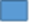 Складирање на отпад   Преработка или рециклирање  во стационарни постројки   Преработка или рециклирање во мобилна постројка  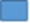 ОЗНАЧЕТЕ ДАЛИ БАРАЊЕТО ГО ПОДНЕСУВАТЕ ЗА:Добивање        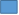 Обнова              Пренос              I.ОПШТИ ПОДАТОЦИ ЗА БАРАТЕЛОТ1. Назив на барателот (правното лице)______________________________________________________________________1.1. Скратен назив на барателот (правното лице)______________________________________________________________________2.Седиште на барателот3.Форма на организација на барателот4. Единствен матичен број на субјектот (ЕМБС)________________________________________________________________5. Единствен даночен број (ЕДБ)___________________________________________________________________6. Датум на упис/регистрација___________________________________________________________________7. Број на решение на упис/регистрација___________________________________________________________________8. Назив на органот кој го извршил уписот __________________________________________________________________9. Основна дејност (шифра и назив)___________________________________________________________________10. Систем на управување   Едностепен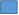    Двостепен   Управител(и)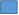 12. Лица овластени за застапување, членови на орган на управување и членови на орган на надзор (за странски лица број на пасош или лична карта или друга исправа за утврдување на идентитет – важечка во нивната земја или регистарски број на правното лице)13. Број на основачи на правното лице - барател на дозволата_______________________________________________________________________________14. Подружница15. ПОДАТОЦИ ЗА ДЕЛОВНОТО РАБОТЕЊЕ1. Дали ги имате подмирено сите јавни давачки утврдени со закон?ДА                                                               НЕ     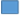 2. Дали за правното лице имало отворено постапка за стечај или ликвидација?ДА                                                               НЕ     *ако одговорот е „ДА“, наведете ги причините и временскиот период_______________________________________________________________________________3. Доколку вршите повеќе дејности од јавен интерес, дали водите финансиска евиденција за секоја дејност поодделно?ДА                                                               НЕ     4.Дали против правното лице или против лицето овластено за застапување и претставување е донесена правосилна судска пресуда за прекршок или кривично дело?ДА                                                               НЕ     16. ОСНОВНИ ТЕХНИЧКИ ПОДАТОЦИ ЗА СРЕДСТВАТА ЗА СОБИРАЊЕ И ТРАНСПОРТИРАЊЕ НА ОТПАД*Се пополнува доколку барањето е за добивање  на дозвола за управување со отпад за вршење на дејност собирање и транспортирање на неопасен отпад*Се пополнува доколку барањето е за добивање  на дозвола за управување со отпад за вршење на дејност собирање и транспортирање на опасен отпадБарањата за опремата, просторот, видовите и количеството на опасен отпад кои треба да ги исполни субјектот - правното лице за да може да врши дејност собирање и транспортирање на опасен отпад се утврдени во следните одобренија или сертификати во врска со превоз на опасни материи издадени согласно прописите од областа на превозот на опасни материи во патниот и железничкиот сообраќај:  17. ПОДАТОЦИ ЗА ОРГАНИЗАЦИОНАТА И УПРАВУВАЧКАТА СТРУКТУРА18. ОСНОВНИ ТЕХНИЧКИ ПОДАТОЦИ ЗА ИНСТАЛАЦИИТЕ ЗА СКЛАДИРАЊЕ, ПРЕРАБОТКА ИЛИ РЕЦИКЛИРАЊЕ НА ОТПАД (ВО СТАЦИОНАРНИ ИЛИ МОБИЛНИ ПОСТРОЈКИ)19. РАКОВОДЕЊЕ СО ЛОКАЦИЈАТА20. НАЧИН НА ПРИЕМ НА ОТПАДОТ 21. ВИД НА ОТПАД И ПОМОШНИ МАТЕРИЈАЛИ И ЕНЕРГИИ ПРОИЗВЕДЕНИ ВО ИНСТАЛАЦИЈАТА*Се пополнува доколку се однесува на инсталации за горење и за согорување на отпад22.ОСТАТОЦИ ОД ПРЕРАБОТКА НА ОТПАД23. ЕМИСИИ ПРИ СКЛАДИРАЊЕ, ПРЕРАБОТКА ИЛИ РЕЦИКЛИРАЊЕ НА ОТПАД1. Емисии во атмосферата2. Емисии во површински води и канализација3.Емисии во почвата24.БУЧАВА25.МОНИТОРИНГ И КОНТРОЛА НА ЕМИСИИ И ЗЕМАЊЕ ПРИМЕРОЦИ26.ОПИС НА СОСТОЈБАТА НА ЖИВОТНАТА СРЕДИНА И ПРЕДЛОГ ПРОГРАМА ЗА ПОДОБРУВАЊЕ НА РАБОТАТА НА ИНСТАЛАЦИЈАТА И ЗАШТИТА НА ЖИВОТНАТА СРЕДИНА (НЕ СЕ ОДНЕСУВА ЗА МОБИЛНИТЕ ПОСТРОЈКИ)27. СПРЕЧУВАЊЕ НА ХАВАРИИ И РЕАГИРАЊЕ ВО ИТНИ СЛУЧАИ28. БЕЗБЕДНОСТ НА ЛОКАЦИЈАТА29. РЕМЕДИЈАЦИЈА, ПРЕСТАНОК СО РАБОТА, ОБНОВУВАЊЕ И ГРИЖА ПО ПРЕСТАНОК НА АКТИВНОСТИТЕ30.РЕЗИМЕ БЕЗ ТЕХНИЧКИ ДЕТАЛИ ЗА ИНСТАЛАЦИЈАТА ЗА СКЛАДИРАЊЕ, ПРЕРАБОТКА ИЛИ РЕЦИКЛИРАЊЕ НА ОТПАД (ЗА СТАЦИОНАРНИ И МОБИЛНИ ПОСТРОЈКИ)31. ИЗЈАВА ЗА ВЕРОДОСТОЈНОСТА НА ПОДНЕСЕНИТЕ ПОДАТОЦИ ПОТПИШАНА ОД СТРАНА НА БАРАТЕЛОТ ИЛИ ЛИЦЕ ОВЛАСТЕНО ЗА ЗАСТАПУВАЊЕ И ПРЕТСТАВУВАЊЕ НА БАРАТЕЛОТЈас долупотпишаниот/та, изјавувам под кривична, материјална и морална одговорност дека материјалните и финансиските податоци наведени во Барањето за добивање на дозвола за управување со отпад, доставени до Управата за животна средина, а кои се однесуваат на правното лице, се точни и веродостојни и во целост одговараат на фактичката состојба на барателот.*Доказите од алинеите 13, 14 и 15 сум согласен да се прибават од страна на Министерството за животна средина и просторно планирање по службена должност во висина утврдена со тарифник во име и за сметка на институцијата од која се прибавени доказите и при прибавувањето на истите сум согласен моите лични податоци да бидат употребени во постапката за добивање на дозволата.                                       ДА                                                                   НЕ                                           (заокружи)Улица:___________________________________Број:___________________________________Општина:___________________________________Место:___________________________________Држава:____________________________________Телефон:____________________________________Телефакс:____________________________________Е-mail:____________________________________Јавно претпријатиеТрговец – поединецЈавно трговско друштвоКомандитно друштво        Командитно друштво со акции        ДОО/ДООЕЛ        Акционерско друштво        Стопанска интересна заедница11. Акт за основањеСтатут (број, датум) _______________	                Изјава (број, датум) _______________ Договор (број, датум) _______________ 	                Друго (број, датум) _______________12.1 Основни податоци12.1 Основни податоци12.1 Основни податоци12.1 Основни податоциИме и презиме:_________________________________________________________________Име и презиме:_________________________________________________________________Име и презиме:_________________________________________________________________Име и презиме:_________________________________________________________________12.2 Својство12.2 Својство12.2 Својство12.2 Својство12.3 Адреса:12.3 Адреса:12.3 Адреса:12.3 Адреса:Улица:___________________________________Број:___________________________________Општина:___________________________________Место:___________________________________Улица:___________________________________Број:___________________________________Општина:___________________________________Место:___________________________________Држава:____________________________________Телефон:____________________________________Телефакс:____________________________________Е-mail:____________________________________Држава:____________________________________Телефон:____________________________________Телефакс:____________________________________Е-mail:____________________________________12.4 Овластување во прометот12.4 Овластување во прометот12.4 Овластување во прометот12.4 Овластување во прометотвнатрешен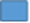 надворешно трговски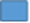 неограниченонеограниченонеограниченонеограниченоограниченоограничено14.1 Вкупен број на подружници14.1 Вкупен број на подружници14.2 Назив на секоја подружница______________________________________________________________________________________________________________________________________________________14.2 Назив на секоја подружница______________________________________________________________________________________________________________________________________________________14.3 Адреса на подружницатаУлица и број:___________________________________________________________________Место:___________________________________________________________________Општина:___________________________________________________________________Држава:___________________________________________________________________14.3 Адреса на подружницатаУлица и број:___________________________________________________________________Место:___________________________________________________________________Општина:___________________________________________________________________Држава:___________________________________________________________________14.4 Основна дејност на подружницата (шифра и назив)______________________________________________________________________14.4 Основна дејност на подружницата (шифра и назив)______________________________________________________________________14.5 Лице овластено за застапување на подружницата14.5 Лице овластено за застапување на подружницатаИме и презиме:______________________________________________________________________Име и презиме:______________________________________________________________________14.6 Адреса на лицето овластено за застапување на подружницата14.6 Адреса на лицето овластено за застапување на подружницатаУлица:___________________________________Број:___________________________________Општина:___________________________________Место:___________________________________Држава:____________________________________Телефон:____________________________________Телефакс:____________________________________Е-mail:____________________________________Тип на возилаБрој на возилаГодина на производство на возилотоГодина на последна регистрацијаКапацитет на возилото во м3Ред.бр.Број и датум на одобренија или сертификати во врска со превоз на опасни материи и рок на важност на истите Опис на организационата структура на правното лице, бројот и квалификационата структура на вработените и техничката опременостТип на инсталацијаБрој на технолошки единициГодина на добивање на одобрението за изградба на инсталацијата (не се однесува за мобилни постројки)Вид на отпад во инсталацијата (според Листата на видови на отпад)Инсталиран капацитет според дозволата за градба на инсталацијатаИме и презиме на одговорно лице за управување со отпад ОбразованиеГодини на работно искуствоДатум кога го положил стручниот испит за управител со отпад, односно за виш управител со отпадОператорите треба да го опишат начинот на кој го примаат отпадот, да се опише контролата на отпадот пред приемот во инсталацијата/локацијата, дали е извршен увид на превозните сертификати, да се опише начинот на тестирање на отпадот, како и да се даде опис на мониторингот и поставениот видео надзорШифра на отпад од Листата на видови на отпадВид на отпад (опис на шифра) Вид на произведена енергијаПомошни материјалиКатегоризација на опасност (Н)Годишен капацитет на инсталацијата (количина на отпад во тони)Шифра на отпад од Листата на видови на отпадВид на остатоци од преработки на отпад (опис на шифра)КоличинаКоличинаКоличинаПланирани операции за постапување со остатокот од отпадотНазив на локација на операторот кој ги презема остатоцитеШифра на отпад од Листата на видови на отпадВид на остатоци од преработки на отпад (опис на шифра)Количина по месец (тони)Количина по месец (тони)Годишна количина (тони)Планирани операции за постапување со остатокот од отпадотНазив на локација на операторот кој ги презема остатоцитеКапацитет на котелотПроизводство на пареа	Kg/hТермален влез	MWВид на гориво за котелотЈаглен  	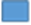 Гас 	Биомаса  	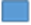 Биомаса  	Друго  Максимален капацитет на согорување                                                                                                         Kg/h                                                                                                         Kg/h                                                                                                         Kg/h                                                                                                         Kg/h                                                                                                         Kg/hСодржина на сулфур                                                                                                           %                                                                                                           %                                                                                                           %                                                                                                           %                                                                                                           %Содржина на азотни оксиди (NO и NO2)                                                                                                    мg/Nm3                                                                                                    мg/Nm3                                                                                                    мg/Nm3                                                                                                    мg/Nm3                                                                                                    мg/Nm3Максимален волумен на емисија                                                                                                       м3/h                                                                                                       м3/h                                                                                                       м3/h                                                                                                       м3/h                                                                                                       м3/hТемпература               C(min)               C(min)               C(min)                 C(max)                 C(max)Периоди на работа              Час/ден              Час/ден              Час/ден           Денови/години           Денови/годиниИзвор на емисијаДетали на емисијатаДетали на емисијатаДетали на емисијатаДетали на емисијатаНамалување на загадувањетоРеференца/број на оџакВисина на оџак (m)Супстанца/материјаМасен проток(mg/Nm3)Проток на воздух (Nm3/h)Тип на филтер/циклон/скруберПараметарПред третирањеПред третирањеПред третирањеПред третирањеПосле третирањеПосле третирањеПосле третирањеПосле третирањеПосле третирањеИме на супстанцијатаМаксимален просек на час (mg/l)Максимален дневен просек (mg/l)kg/денkg/годМаксимален просек на час (mg/l)Максимален дневен просек (mg/l)Вкупно kg/денВкупно kg/годИдентитет на реципиентот (6N,6E) Опишете ги постапките за спречување или намалување на емисии на загадувачки супстанции во подземните и површинските води и на површината на почвата. Потребно е да се приложат податоци за познато загадување на почвата и подземните и површинските води, за историско односно статистичко и моментално загадување на самата локација или подземното загадување.Извор на бучаваИзвор/уредОпрема/референца/бројИнтензитет на бучава dB на означена оддалеченостПериоди на емисија (број на часови) претпладне/попладнеПараметарФреквенција на мониторингМетод на земање на примероциМетод на анализа/техникаКритериуми за оцена на усогласеностОператорите треба да поднесат опис на состојбата на животната средина во опсег на влијанијата на инсталацијата (биодиверзитет, воздух, вода, почва и други) и предлог програма за подобрување на работата на инсталацијата и заштита на животната средина (податоци од одобрена студија за оцена на влијание на проектот врз животната средина или елаборатот за заштита на животната средина согласно Законот за животната средина).Операторите треба да опишат на кој начин се врши идентификација на степенот на опасност, оцена на ризик и опис на техниките за ограничување на ризици.Операторите треба да опишат на кој начин се уредени просторите за одделно складирање на посебните видови на отпад, просториите за прием, утовар и истовар на отпад и пристапот на пратките на отпадот до инсталацијата/локацијата, дневниот временски распоред кога се вршат операциите за складирање, преработка и рециклирање на отпад, начинот на кој е обезбедена локацијата и видео надзорот (висина на оградата и влезовите со кои е загадена и обезбедена локацијата, начинот на набљудување и системот на обезбедување и системите за видео надзор).Да се земат податоци од одобрена студија за оцена на влијанието на проектот врз животната средина или  елаборат за заштита на животната средина согласно Законот за животната средина (да се наведат предвидените активности за грижа по затворањето на инсталацијата односно престанувањето на вршењето на дејноста).ИМЕ,  ПРЕЗИМЕ И ПОТПИС НА ОДГОВОРНОТО ЛИЦЕДатум и место:М.П.Назив на правното лице:Име и презиме на барателот или лице овластено за застапување и претставување на барателот:Датум:Место: М.П.М.П.Потпис на барателот или лице овластено за застапување и претставување на барателот:Потпис на барателот или лице овластено за застапување и претставување на барателот:Датум:Место:Име и презиме и потпис на одговорното лице:Име и презиме и потпис на одговорното лице:М.П.М.П.